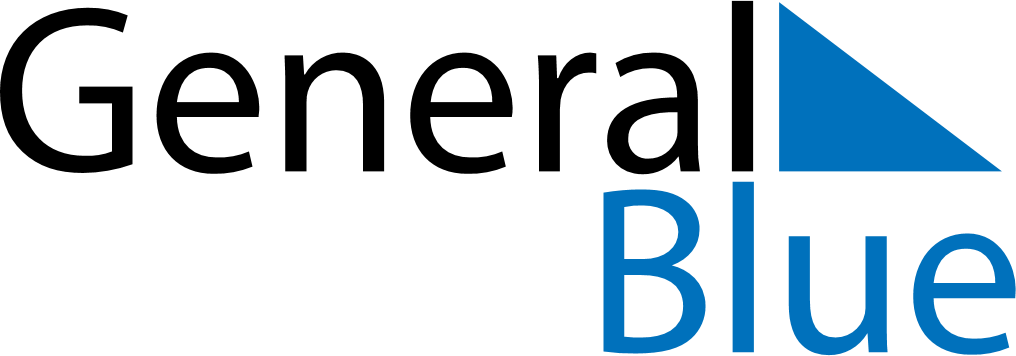 November 2130November 2130November 2130November 2130November 2130SundayMondayTuesdayWednesdayThursdayFridaySaturday123456789101112131415161718192021222324252627282930